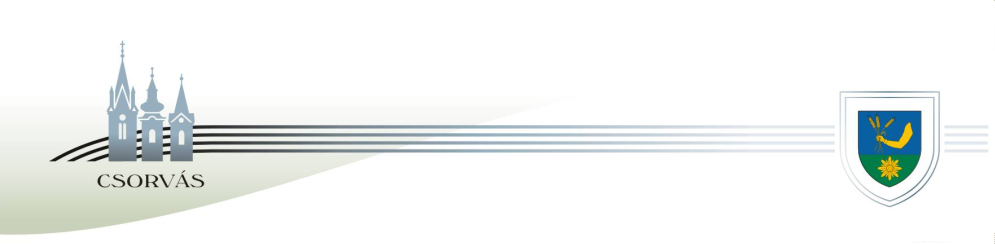 CSORVÁS VÁROS POLGÁRMESTERE5920 Csorvás, Rákóczi u. 17. Tel: 66/258-001 e-mail: pmh@csorvas.huCsorvás Város Polgármesterétől5920 Csorvás, Rákóczi u. l7. Tel: 66/258-001ElőterjesztésCsorvás Város Önkormányzatának Képviselő-testületéheza Képviselő-testülettől a polgármesterre átruházott szociális ágazati feladat- és hatáskörök  2018. évi gyakorlásárólTisztelt Képviselő-testület! Csorvás Város Polgármestereként a jelen előterjesztéssel teszek eleget a Csorvás Város Önkormányzata Képviselő-testületének és szerveinek Szervezeti és Működési Szabályzatáról szóló 5/2015.(III.20.) önkormányzati rendelet (a továbbiakban: SZMSZ) 30. § (2) bekezdésében foglalt kötelezettségemnek, miszerint: „30. § (2) A polgármester köteles a Képviselő-testület igénye szerinti időpontban, de naptári évente legalább egy alkalommal beszámolni a Képviselő-testületnek az átruházott hatáskörök gyakorlásáról. …” A Polgármester 2018. január 1-től december 31. napjáig települési támogatást rendkívüli esetben 171 alkalommal nyújtott 101 személy részére, 2.365.000.- Ft összegben. Ez hozzávetőleg a 2017-es tétel felét teszi ki.Lakhatásra vonatkozó település támogatást 123 család részére állapított meg a polgármester 2018-ban. Erre a célra, közüzemi szolgáltatókhoz utalva, 2018-ban 11.908.500.- Ft-ot fordított az önkormányzat.Szeptemberben igényelhettek 6 hónapra szólóan tűzifa vásárlására támogatást azok, akik nem részesülnek lakhatási települési támogatásban. 4 fő nyújtott be ilyen igényt. Az ő támogatásuk  - 6 hónapra - 180.000.- Ft.Szemétszállításra vonatkozó települési támogatást 214 esetben állapított meg a polgármester a 70 éven felüli csorvási lakosok számára, összesen 2.585.440.- Ft összegben.A temetési kiadások terheinek enyhítésére 12 esetben nyújtott támogatást a polgármester, összesen 560.000.- Ft összegben. A gyermek születéséhez nyújtott támogatást 39 szülő vette fel, összesen 1.950.000.- Ft összegben.A rendszeres gyermekvédelmi kedvezményben részesülő családok augusztus és december hónapban kaptak gyermekenként 15.000.- Ft-ot. Az iskolakezdéshez kapcsolt támogatás augusztusban 54 családnak, 111 gyermek jogán, mindösszesen 1.665.000.- Ft volt. Decemberben 51 család, 107 gyermek jogán, összesen 1.605.000.- Ft-ot kaphatott.A polgármester a közfoglalkoztatásba bevont munkavállalóknak augusztusban és decemberben 15.000.- Ft támogatást nyújtott, amely összesen 169 jogosultnak, 2.535.000.- Ft-ot tett ki.Azoknak a különleges bánásmódot igénylő gyermeknek a szülei, akik speciális ellátást biztosító nevelési-oktatási intézménybe kell vigyék a gyermeküket, az utazási költségek viseléséhez való hozzájárulásként gyermekenként 60.000.- Ft-os támogatásban részesültek. 20 család részére ez összesen 1.200.000.- Ft volt 2018-ban.2018. január 1. és 2018. április 11. között 105 fő részére, 115 kiszállítási alkalommal (egyes rászorulók két alkalommal is részesülhettek a támogatásban) 3 q ill. 6 q barnakőszén támogatást nyújtottunk. A támogatás összesen 1.474.470.- Ft-os fedezetét az önkormányzat a 2017. évi szociális kiadásokra fordítható keretösszegből előfinanszírozta.A Belügyminisztérium a 2017. évi szociális tüzelőanyag vásárlásához kapcsolódó pályázathoz kiegészítésképpen 176 q barnakőszén szétosztásához biztosított lehetőséget a pályázatban meghatározott rászoruló jogosultak számára úgy, hogy 29 fő fejenként 6 q tüzelőanyaghoz jutott.A 2018. évi szociális tüzelőanyag vásárlására benyújtott pályázaton 1347 q barnakőszénhez juthatott az önkormányzat. Ebből a mennyiségből 2018-ban kiosztottunk 312 mázsát 52 háztartás részére. A fennmaradt mennyiségre még nyújthattak be kérelmet a rászorulók 2019-ben. Az összesen 1523 q barnakőszén értéke 5.802.630.- Ft volt, melyből az önkormányzatot 967.104.- Ft önrész terhelte.Összegezve megállapítható, hogy 2018-ban 27.521.044.- Ft-ot (2017-ben 25.635.400 Ft-ot) költött az önkormányzat a szociális területen jelentkező és a fentiekben részletezett feladatok finanszírozására.Kérem a Tisztelt Képviselő-testületet, hogy a beszámolómat vitassa meg, és fogadja el. Csorvás, 2019. április 26.                                                                                                         ……………………………..                                                                                                                        Baráth Lajos                                                                                                                       polgármestereset/jogosultösszeg (Ft)rendkívüli települési támogatás171/1012.365.000.-lakhatási települési támogatás12311.908.500.-6 havi tűzifa4180.000.-szemétszállítási támogatás2142.585.440.-temetési költségekhez hozzájárulás12560.000.-születéshez nyújtott támogatás391.950.000.-gyvk-s családok aug-i és dec-i támogatása54/11151/1071.665.000.-1.605.000.-közfoglalkoztatottak aug-i és dec-i támogatása1692.535.000.-utazási költséghozzájárulás201.200.000.-szociális szén81967.104.-összesen 27.521.044.-